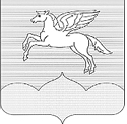  АДМИНИСТРАЦИЯГОРОДСКОГО ПОСЕЛЕНИЯ «ПУШКИНОГОРЬЕ»ПУШКИНОГОРСКОГО РАЙОНА ПСКОВСКОЙ ОБЛАСТИР А С П О Р Я Ж Е Н И Е 11.06.2021 г.  № 12О сносе самовольной постройки        В соответствии с п.4 ст.222 Гражданского кодекса Российской Федерации,Администрация городского поселения «Пушкиногорье»ПОСТАНОВЛЯЕТ:Принять решение об осуществлении сноса самовольной постройки (хозяйственная постройка – сарай), возведенной на земельном участке с КН 60:20:0102403:149, расположенной по адресу: рп.Пушкинские Горы, ул.Совхозная, в течение года со дня издания настоящего распоряжения.Опубликовать сообщение о запланированном сносе самовольной постройки в порядке, установленном для официального опубликования муниципальных правовых актов, и размещение на официальном сайте Администрации городского поселения «Пушкиногорье» в сети интернет.Контроль за исполнением настоящего распоряжения оставляю за собой.Глава администрации городского поселения «Пушкиногорье»	                                                                           А.В.Афанасьев